Co lubią robić osoby przedstawione na zdjęciach? Podpisz obrazki po rosyjsku. 
                   1        2                                  3      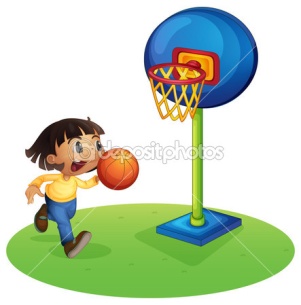 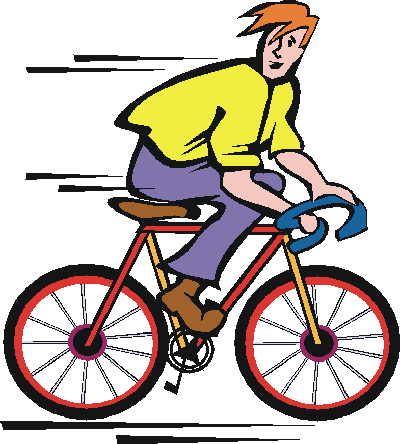 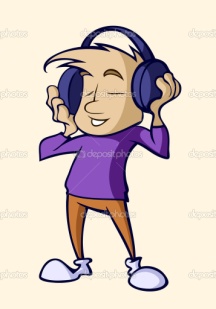 …………………………………………………………………………………………………………………………………………………………….................................................................................................................................................................                        4                      5       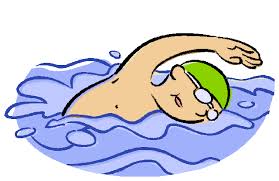 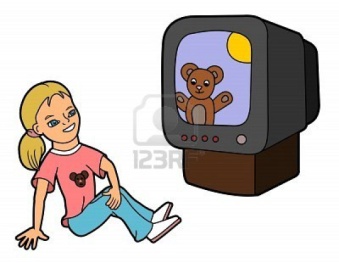 ……………………………………………………………………………………………………………………………………………………………................................................................................................................................................................W miejsce kropek wstaw czasownik podany w nawiasie w odpowiedniej formie czasu teraźniejszego. Ты (любить)...........................................................ходить в кино?Я (любить)...............................................................животных.Павел и Тамара (любить)..............................................................ходить в школу.Мы (любить)..........................................................хомяков.Кого (любить)..........................................Антон?Вы (любить)..................................................................играть в шахматы?Przetłumacz wyrażenia na język polski. 1.Познакомьтесь, пожалуйста..................................................................................2.Мне очень приятно................................................................................................3.Пока, Ольга.............................................................................................................4.Rzeczowniki podane w nawiasach wstaw w odpowiedniej form Таня пошла в (школа)..............................................................По дороге они встретили (тётя)............................................Вова рассказал об этом (мама)...............................................Мы говорили о (книги)..........................................................